Informatīvais ziņojums“Par valsts budžeta saistību uzņemšanos Eiropas Savienības finanšu instrumenta “Eiropas infrastruktūras savienošanas instruments” 2017. gada darba programmas ietvaros līdzfinansētā projekta īstenošanai” 1. Pamatojums informatīvā ziņojuma virzībaiSaskaņā ar 2017. gada 8. februāra Eiropas infrastruktūras savienošanas instrumenta (Connecting Europe Facility) (turpmāk – EISI) ikgadējo darba programmu Inovācijas un tīklu izpildaģentūra (Innovation and Networks Executive Agency) 2017. gada 17. februārī izsludināja projektu iesniegumu atlasi Nr. CEF-TC-2017-1, kā mērķis ir veicināt infrastruktūras izveidi, kas nepieciešama sociālās drošības informācijas elektroniskai apmaiņai dalībvalstīs un savienojuma izveidei ar centrālo sociālās drošības informācijas apmaiņas platformu.2017. gada 18. maijā Valsts sociālās apdrošināšanas aģentūra (turpmāk – VSAA) finansējuma piesaistei EISI ietvaros iesniedz projekta “LatEESSI” pieteikumu (turpmāk – projekts). Projekta mērķis ir nodrošināt datu elektronisku apmaiņu starp Latvijas un citu ES dalībvalstu, kā arī Eiropas ekonomiskās zonas valstu un Šveices kompetentajām institūcijām sociālās drošības jomā.Ņemot vērā to, ka projekta apstiprināšanas gadījumā, tā īstenošanai būs nepieciešams nacionālais līdzfinansējums un priekšfinansējums, Labklājības ministrija saskaņā ar kārtību, kādā budžeta iestādes var uzņemties saistības Eiropas Savienības (turpmāk – ES) politikas instrumentu un pārējās ārvalstu finanšu palīdzības līdzfinansētos projektos un pasākumos, ir sagatavojusi informatīvo ziņojumu, lai tiktu pieņemts Ministru kabineta lēmums par iespēju uzņemties valsts budžeta ilgtermiņa saistības projekta īstenošanai.2. ES programma un tās finansēšanas nosacījumiEISI ir ES instruments 2014.-2020. gada periodam, kas ir paredzēts ieguldījumiem ES transporta, enerģētikas un telekomunikāciju infrastruktūrā. EISI ietvaros tiek finansētas trīs apakšprogrammas: EISI – transports; EISI – enerģija; EISI – telekomunikācijas un IKT. EISI – telekomunikācijas un IKT apakšprogramma ir galvenais ES instruments pārrobežu sadarbības veicināšanai starp publiskām iestādēm, uzņēmumiem un iedzīvotājiem, izmantojot digitālo pakalpojumu infrastruktūru. Šīs apakšprogrammas ietvaros tiek atbalstīti ieguldījumi platjoslas tīklu un Viseiropas digitālo pakalpojumu attīstībā.EISI – telekomunikācijas un IKT apakšprogramma aktivitātes īsteno saskaņā ar šādiem ES tiesību aktiem: Eiropas Parlamenta un Padomes 2013. gada 11. decembra Regula (ES) Nr. 1316/2013, ar ko izveido Eiropas infrastruktūras savienošanas instrumentu, groza Regulu (ES) Nr. 913/2010 un atceļ Regulu (EK) Nr. 680/2007 un Regulu (EK) Nr. 67/2010; Eiropas Parlamenta un Padomes 2014. gada 11. marta Regula (ES) Nr. 283/2014 par pamatnostādnēm Eiropas komunikāciju tīkliem telekomunikāciju infrastruktūras jomā, ar ko atceļ Lēmumu Nr.1336/97/EK;Eiropas Parlamenta un Padomes 2012. gada 25. oktobra Regula (ES, Euratom) Nr. 966/2012 par finanšu noteikumiem, ko piemēro Savienības vispārējam budžetam, un par Padomes Regulas (EK, Euratom) Nr. 1605/2002 atcelšanu (Finanšu Regula);Eiropas Parlamenta un Padomes 2004. gada 29. aprīļa Regula (EK) Nr. 883/2004 par sociālās nodrošināšanas sistēmu koordinēšanu (pamatregula) (turpmāk – Regula Nr. 883/2004);Eiropas Parlamenta un Padomes 2009. gada 16. septembra Regula Nr. 987/2009, ar ko nosaka īstenošanas kārtību Regulai (EK) Nr. 883/2004 (īstenošanas regula) (turpmāk – Regula Nr. 987/2009).3.  Problēmas aktualitātes pamatojums3.1. Problēmas aktualitātes pamatojums ESŠobrīd sociālās nodrošināšanas sistēmu koordinēšana tiek veikta saskaņā ar Regulu Nr. 883/2004 un Regulu Nr. 987/2009, kas attiecas uz ES dalībvalstīm, kā arī uz Eiropas ekonomiskās zonas valstīm un Šveici (turpmāk – dalībvalstis).Regula Nr. 883/2004 un Regula Nr. 987/2009 attiecināma uz dalībvalstu piederīgajiem, bezvalstniekiem un bēgļiem, kuri ir pakļauti vai bijuši pakļauti vienas vai vairāku dalībvalstu tiesību aktiem, kā arī uz viņu ģimenes locekļiem un apgādību zaudējušām personām, kā arī uz trešo valstu valsts piederīgajiem, ja viņi dzīvo kādas dalībvalsts teritorijā un nav saistīti tikai ar vienu dalībvalsti.Regulas Nr. 987/2009 2. panta 2. daļā ir noteikts, ka iestādēm jānodrošina vai jāapmainās ar visiem vajadzīgajiem datiem, lai noteiktu to personu tiesības un pienākumus, uz kuriem attiecas Regula Nr. 883/2004. Savukārt Regulas Nr. 987/2009 4. pantā ir noteikts, ka datu pārsūtīšana starp institūcijām vai sadarbības struktūrām notiek elektroniski, tieši vai netieši – caur piekļuves punktiem, kas iekļauti kopējā Eiropas drošības sistēmā, kura var garantēt datu apmaiņas konfidencialitāti un aizsardzību. Šobrīd informācijas apmaiņa starp kompetentajām dalībvalstu institūcijām galvenokārt notiek papīra formā atbilstoši Eiropas Komisijas (turpmāk – EK) noteiktajam paraugam. Līdz ar to, lai organizētu un nodrošinātu informācijas elektronisku apmaiņu dalībvalstu līmenī, EK ir uzsākusi Sociālās drošības informācijas elektroniskas apmaiņas (Electronic Exchange of Social Security Information) (turpmāk – EESSI) projektu. EESSI ir informācijas tehnoloģiju (IT) sistēma, kas atbilstoši prasībām, kas izvirzītas Regulā Nr. 883/2004 un Regulā Nr. 987/2009 par sociālā nodrošinājuma koordināciju, palīdzēs sociālā nodrošinājuma iestādēm visā ES ātrāk un drošāk apmainīties ar informāciju. Pēc sistēmas ieviešanas un testēšanas pabeigšanas (nodevums tika apstiprināts ar Administratīvās komisijas notu Nr. AC 145/17REV2 un ieviešanas periods sākas 2017. gada 3. jūlijā) dalībvalstīm ir pienākums divu gadu laikā uzsākt informācijas elektronisku apmaiņu un iesaistīties kopējā EESSI sistēmā.3.2. Problēmas aktualitāte LatvijāInformācijas sabiedrības attīstības pamatnostādņu 2014.-2020. gadam (apstiprinātas ar Ministru kabineta 2013. gada 14. oktobra rīkojumu Nr. 468 “Par Informācijas sabiedrības attīstības pamatnostādnēm 2014.-2020. gadam”) (turpmāk – IS pamatnostādnes) 5.5. rīcības virziens “Pārrobežu sadarbība digitālajam vienotajam tirgum” nosaka, ka ir jānodrošina e-pārvaldes nacionālo risinājumu sadarbspēja ar ES risinājumiem, kā arī jāizveido saturs pārrobežu pakalpojumu sniegšanai un risinājums informācijas apmaiņai. Lai sekmētu Latvijas iekļaušanos vienotajā digitālajā tirgū, nepieciešams veicināt iestāžu iesaistīšanos pārrobežu projektos, tai skaitā atbalstot mērķtiecīgas aktivitātes nepieciešamo pielāgojumu veikšanai (tai skaitā, lai nodrošinātu vienotus tehnoloģiskus standartus, pārrobežu datu apmaiņas infrastruktūru, informācijas drošības procedūras, u. tml.). IS pamatnostādnēs noteikts, ka pārrobežu sadarbības pasākumi ir atbalstāmi, ja tiem ir praktiska pielietojuma pamats – reāla pakalpojumu vai datu apmaiņas risinājumu nepieciešamība konkrētas nozares vai jomas uzdevumu izpildei un mērķu sasniegšanai, tai skaitā sociālās apdrošināšanas jomas informācijas apmaiņai. Papildus IS pamatnostādnēs kā turpmāka rīcība ar nepieciešamām investīcijām Latvijā noteikta pārrobežu e-pakalpojumu un informācijas apmaiņas izstrāde un esošo risinājumu un resursu attīstīšana un pielāgošana pārrobežu sadarbībai.Balstoties uz minēto, Latvijas sociālās drošības informācijas elektroniskās apmaiņas projekta ieviešanas nepieciešamība jau iepriekš noteikta Ministru kabineta 2016. gada 26. janvāra sēdē, kurā apstiprināts informatīvais ziņojums “Par Latvijas saistību izpildes nodrošināšanu Eiropas Savienības sociālās drošības sistēmas koordinācijas noteikumu izpildes nodrošināšanai nepieciešamās informācijas elektroniskas apmaiņas ieviešanā” (TA-105).Latvijā kompetentās institūcijas sociālā nodrošinājuma sistēmu koordinēšanā ir VSAA saskaņā ar Ministru kabineta 2012. gada 18. decembra noteikumu Nr. 911 “Valsts sociālās apdrošināšanas aģentūras nolikums” 4.10. apakšpunktu un Nacionālais veselības dienests (turpmāk – NVD) saskaņā ar Ministru kabineta 2011. gada 1. novembra noteikumu Nr. 850 “Nacionālā veselības dienesta nolikums” 3.8. apakšpunktu. 2014. gadā VSAA un NVD apritē bija 52,6 tūkst. dokumentu (VSAA – saņēma 20,1 tūkst. informācijas apmaiņas dokumentu, bet nosūtīja 20,2 tūkst. dokumentu; NVD – saņēma 9,8 tūkst. dokumentu, bet nosūtīja 2,5 tūkst. dokumentu). Ņemot vērā, ka dalībvalstu ietvaros migrējošo Latvijas iedzīvotāju skaits arvien palielinās, atbilstoši pieaug arī to iedzīvotāju skaits, kas vēršas Latvijas un citu valstu sociālās drošības iestādēs ar pensiju un pabalstu pieprasījumiem, kā arī izmanto veselības aprūpes pakalpojumus, kas arī nākotnē veicinās vēl lielāku informācijas apmaiņas apjoma pieaugumu. Lai Latvija sekmīgi iekļautos kopējā EESSI informācijas apmaiņas risinājumā un izpildītu Regulas Nr. 883/2004 un Regulas Nr. 987/2009 prasības, ir nepieciešams veikt aktivitātes un risinājumu izbūvi.  Ieviešot elektronisku informācijas apmaiņu starp dalībvalstu kompetentajām institūcijām, ir paredzēts būtiski izmainīt VSAA un NVD biznesa procesus, standartizējot informācijas apmaiņas procesus augstākā detalizācijas līmenī (identificētas iespējamās situācijas, ar kādām kompetentās institūcijas varētu saskarties, un attiecīgi noteikti biznesa procesu scenāriji katrai individuālai situācijai). Kā rezultātā informācijas apmaiņas regularitāte starp dalībvalstu kompetentajām institūcijām pieaugs. Savukārt, nodrošinot sekmīgu elektroniskās informācijas apmaiņu un aizstājot papīra formāta dokumentu izmantošanu, būtiski uzlabosies ātrdarbība dalībvalstu kompetento institūciju savstarpējās datu apmaiņas procesos. Latvijā kopējās EESSI sistēmas ietvaros nepieciešams izveidot tehniskās infrastruktūras platformu ar racionalizētu elektronisko dokumentu struktūru un pielāgotu informācijas plūsmu. Šobrīd VSAA un NVD aktivitātes Regulas Nr. 883/2004 un Regulas Nr. 987/2009 sociālās nodrošināšanas prasību izpildei tiek īstenotas ar minimālu informācijas un komunikāciju tehnoloģiju (turpmāk – IKT) potenciāla izmantošanu. Turklāt VSAA un NVD ar ES prasību izpildi saistītu informāciju saglabā vairākās informācijas sistēmās, kas savstarpēji nav savietojamas (nav nodrošināta tehniska iespēja datu apmaiņai starp atšķirīgām informācijas sistēmām, informācija nav savietojama bez papildu apstrādes). Ņemot vērā iepriekš minēto, VSAA un NVD īstenotās aktivitātes ES prasību izpildei ir darbietilpīgs un laikietilpīgs institūciju administratīvais slogs, kā arī šādas informācijas apstrādes kārtība samazina datu kvalitāti un palielina datu apstrādes laiku. Neīstenojot projektu Latvijā un nenodrošinot Regulas Nr. 883/2004 un Regulas Nr. 987/2009 noteikto prasību izpildi (neiesaistoties kopējā EESSI sistēmā), pret Latviju no EK puses var tikt ierosināta pārkāpuma procedūra, kuras rezultātā ES Tiesa Latvijai var piemērot soda sankcijas. Tāpat, neīstenojot projektu, tiks palielināts VSAA un NVD administratīvais slogs, jo manuāla informācijas apstrāde būs jānodrošina gan saziņai ar citu dalībvalstu kompetentajām institūcijām, gan iestāžu pamatdarbībā izmantojamās informācijas sistēmās. Savukārt, palielinot IKT potenciāla izmantošanu, palielināsies datu aizsardzības līmenis, jo samazināsies manuāli ievadāmās informācijas (tai skaitā sensitīvie personu dati) apjoms.4. Iesniegtais projekta pieteikums Lai nodrošinātu informācijas apmaiņu starp dalībvalstīm, atsaucoties uz 2017. gada 17. februāra EISI – telekomunikācijas un IKT ietvaros izsludināto projektu konkursu Nr. CEF–TC–2017–1: “Sociālās drošības informācijas elektroniskā apmaiņa” (Electronic Exchange of Social Security Information) (turpmāk – projektu konkurss Nr. CEF–TC–2017–1) , VSAA sadarbībā ar partneriem –  NVD un Valsts ieņēmumu dienestu (turpmāk – VID) izstrādāja un iesniedza projekta pieteikumu. Informatīvā ziņojuma pirmajā tabulā ir attēlots projekta pieteikuma izskatīšanas laika plānojums.Tabula Nr. 1Projekta laika plāns4.1. Projekta pieteikuma ietvaros plānotās darbībasInformācijas un komunikāciju tehnoloģiju platformas izveide – piekļuves punkta (Access Point) infrastruktūras iepirkšana un uzstādīšana un EK nodrošinātās programmatūras saņemšana un uzstādīšana;Nacionālās aplikācijas aizstājēja (turpmāk – NAA, EK projektā saukts RINA – Reference Implementation of National Implementation) integrēšana VSAA un NVD infrastruktūrā – NAA saņemšana un uzstādīšana, kas nodrošinās minimālo pakalpojumu komplektu, lai, manuāli ievadot nosūtāmos un saņemtos datus, pilnībā izpildītu ES regulējumu attiecībā uz elektronisko datu apmaiņu;Biznesa procesu izmaiņu analīze, vajadzību definēšana un biznesa procesu izmaiņu dokumentēšana, lai pielāgotu tos elektroniskai informācijas apmaiņai un uzlabotu datu uzskaiti efektīvākas darbības nodrošināšanai;Biznesa procesu izmaiņu realizācija, VSAA nodrošinot to izpildes atbalstu pamatdarbības sistēmā Sociālās apdrošināšanas informācijas sistēma (turpmāk – SAIS) un NVD nodrošinot jauna informācijas sistēmas moduļa izstrādi un tā sasaisti ar citām NVD IS;Elektroniskas informācijas apmaiņas izveide starp NVD un VID.4.2. Projekta pieteikuma ietvaros plānoto pasākumu aktivitāšu sadalījums atbilstoši sadarbības partneru kompetencēm.VSAA (vadošais partneris) īstenos šādas aktivitātes:Veiks projekta pārvaldību;Iesaistīs sadarbības partneri – NVD projekta aktivitātēs;Veiks VSAA biznesa procesu izmaiņu apzināšanu un analīzi;Nodrošinās Latvijas Piekļuves punkta (turpmāk – Piekļuves punkts) izveidi un funkcionalitātes paplašināšanu atbilstoši plānotajām biznesa procesu izmaiņām. Izvērtējot apstrādājamās informācijas apjoma sadalījumu starp abām kompetentajām institūcijām, kā arī pieredzi datu centra izveidē un uzturēšanā un informācijas sistēmu izstrādē, secināts, ka no abām kompetentajām institūcijām tieši VSAA ir piemērotākā šī projekta virsvadībai un turpmākai Piekļuves punkta uzturēšanai;Ieviesīs EK izstrādāto programmatūru (NAA) strukturētu elektronisko dokumentu izveidei un apstrādei, kā arī nodrošinās šīs programmatūras integrāciju ar pamatdarbības sistēmu Sociālās apdrošināšanas informācijas sistēmu (SAIS); Pasūtīs un pārbaudīs ārējā izstrādātāja veiktās izmaiņas SAIS;Izveidos Piekļuves punkta un Nacionālās aplikācijas aizstājēja (NAA) testa un ražošanas vides VSAA ietvaros;Organizēs projekta iepirkumus, nepieciešamības gadījumā piesaistot sadarbības partnerus – NVD un VID.NVD (sadarbības partneris) īstenos šādas aktivitātes:Piedalīsies projekta aktivitāšu īstenošanā atbilstoši projekta aktivitāšu un finanšu plānam;Nodrošinās NVD un VID projekta komandas darbu un VID pārstāvju iesaisti projekta komandas darbā;Nodrošināšanās atbalstu biznesa procesu izmaiņu realizēšanai NVD pamatdarbības sistēmā, kā rezultātā NVD būs izstrādāts sistēmas modulis, kas nodrošinās nepieciešamo datu apmaiņu ar iesaistītajām pusēm (tai skaitā ar NVD pārziņā esošām sistēmām);Ieviesīs EK izstrādāto programmatūru (NAA) strukturētu elektronisko dokumentu izveidei un apstrādei, kā arī nodrošinās šīs programmatūras integrāciju ar jaunizveidoto pamatdarbības sistēmu;Nodrošināšanās atbalstu biznesa procesu izmaiņu realizēšanai NVD pamatdarbības sistēmā;Veiks NAA Testa un ražošanas vides izveidi NVD ietvaros;Izstrādās elektroniskas informācijas apmaiņu starp NVD un VID.VID (sadarbības partneris) īstenos šādu aktivitāti:Piedalīsies elektroniskas informācijas apmaiņas izveidē starp NVD un VID atbilstoši projekta aktivitāšu plānam NVD komandas sastāvā. 4.3. Nepieciešamais tiesiskais regulējumsNepieciešamas izmaiņas normatīvajos aktos, lai noteiktu:Piekļuves punkta organizāciju un tā pārzini – izstrādājamas līdz 2018. gada beigām;VSAA un NVD kompetenci elektroniskas informācijas apmaiņas nodrošināšanā – izstrādājamas līdz 2018. gada beigām;citu valsts pārvaldes iestāžu kompetenci elektroniskas informācijas apmaiņas nodrošināšanā – izstrādājamas līdz 2019. gada beigām.Ņemot vērā, ka Ministru kabineta 2016. gada 26. janvāra sēdē apstiprināts informatīvais ziņojums “Par Latvijas saistību izpildes nodrošināšanu Eiropas Savienības sociālās drošības sistēmas koordinācijas noteikumu izpildes nodrošināšanai nepieciešamās informācijas elektroniskas apmaiņas ieviešanā”, kā protokollēmuma projektā noteikts, ka Labklājības ministrijai un Veselības ministrijai jāsagatavo un labklājības ministram un veselības ministram līdz 2017. gada 30. decembrim jāiesniedz noteiktā kārtībā izskatīšanai Ministru kabinetā nepieciešamos grozījumus attiecīgajos normatīvajos aktos, ir nepieciešams noteikt termiņa pagarinājumu par vienu gadu (līdz 2018. gada 28. decembrim), jo projektu plānots uzsākt īstenot tikai 2018. gadā.5. Finanšu nosacījumi 5.1. Projekta pieteikumā plānotais finansējums un tā sadalījumsProjekta pieteikuma kopējās izmaksas plānotas 2 632 480 euro apmērā, no tām EK EISI finansējums (maksimāli 75 procenti no attiecināmajām izmaksām) – 1 974 360 euro, Latvijas valsts līdzfinansējums (25 procenti no kopējām izmaksām) – 658 120 euro, ko paredz EISI – telekomunikācijas un IKT apakšprogrammas projektu konkursa Nr. CEF–TC–2017–1 finanšu nosacījumi. Informatīvā ziņojuma otrajā tabulā ir attēlots projekta izmaksu sadalījums gadu dalījumā.Tabula Nr. 2Paredzētais projekta izmaksu sadalījums* Izmaksu sadalījums ir indikatīvs un var tikt precizēts līguma noslēgšanas gaitā ar EK.Saskaņā ar projekta pieteikumu konkursa dokumentāciju un granta līguma projektu avansa maksājums plānots 50 procentu (987 180 euro) apmērā no EK piešķirtā finansējuma, kas tiek izmaksāts 30 dienu laikā pēc līguma noslēgšanas (indikatīvi 2018. gada februārī). Ņemot vērā projekta ietvaros plānoto aktivitāšu sadalījumu, EK 2018. gadā piešķirto avansu plānots apgūt divās daļās 2018. gadā (623 931 euro) un 2019. gadā (363 249 euro).Gala maksājums 50 procentu apmērā (987 180 euro) no EK finansējuma tiek pārskaitīts pēc projekta aktivitāšu pabeigšanas, pamatojoties uz projekta gala atskaitēm. Līdz ar to projekta ieviešanai nepieciešams valsts priekšfinansējums 50 procentu apmērā no kopējā EK finansējuma. Priekšfinansējums no valsts budžeta nepieciešams, lai nodrošinātu finansējumu projekta vadošā partnera (VSAA) un sadarbības partnera (NVD) aktivitāšu īstenošanai.Projekta priekšfinansējuma saņēmējs ir VSAA kā projekta vadošais partneris. Pēc projekta pabeigšanas un attiecināmo izmaksu apstiprināšanas, EK veiks gala maksājumu VSAA saskaņotā atbalsta apjomā. VSAA nodrošinās EISI veiktās atmaksas ieskaitīšanu valsts pamatbudžeta ieņēmumos.Ņemot vērā, ka budžeta finanšu līdzekļu priekšfinansējumu pieprasa VSAA, paredzēts, ka 2018. gadā VSAA nodod finansējumu sadarbības partnerim (NVD) transferta veidā. VID netiek paredzēts finansējums, jo projekta ietvaros VID nav nepieciešami papildus ieguldījumi informācijas apmaiņas izveidei (informācijas apmaiņa starp NVD un VID balstīsies uz jau esošajiem servisiem, kuru datu saņemšanu un apstrādi projekta ietvaros izstrādās NVD). Informatīvā ziņojuma trešajā tabulā attēlots projekta izmaksu sadalījums starp sadarbības partneriem.Tabula Nr. 3Projekta izmaksu sadalījums starp sadarbības partneriem* Izmaksu sadalījums ir indikatīvs un var tikt precizēts līguma noslēgšanas gaitā ar EK.5.2. Projekta ilgtspējaEK ir noteikusi minimālo izpildāmo lomu struktūru (skat. 1. attēlu), kas nepieciešamas, lai pilnvērtīgi nodrošinātu sadarbību starp dalībvalstīm un EESSI centrālo sistēmu tās izstrādes un turpmākās uzturēšanas laikā. Bez noteiktās struktūras ir vēl divas darba grupas, kurās piedalās pārstāvji no visām dalībvalstīm – drošības speciālisti un sistēmu arhitekti.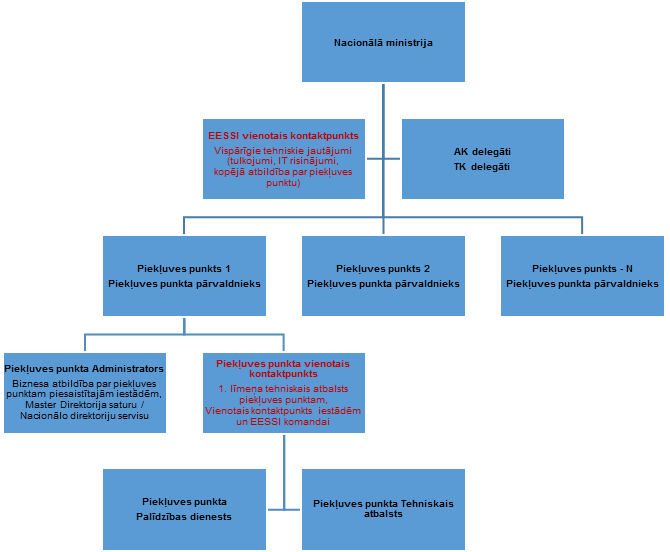 Avots: Administratīvās komisijas nota AC 009/10REVEESSI vienotais kontaktpunkts – atbild par sistēmas izstrādi, ieviešanu un darbināšanu kopumā – gan no organizatoriskā, gan biznesa, gan tehnoloģiskā viedokļa, kā arī nodrošina sadarbību ar dalībvalstīm, EK un EESSI centrālo sistēmu.Piekļuves punkta vadītājs – atbild par piekļuves punkta izveidošanu, tehniskās infrastruktūras nodrošināšanu, piekļuves punkta darbināšanai nepieciešamā personāla vadību, iekšējo procedūru īstenošanu, tehnisko funkcionalitāti un savienojamību ar iesaistītajām iestādēm (VSAA un NVD) un TESTA-ng tīklu. Papildus Piekļuves punkta vadītājs nodrošina komunikāciju ar EK Tehnisko komisiju un EESSI atbalsta struktūrām. Piekļuves punkta vienotais kontaktpunkts – koordinē palīdzības dienesta darbu dalībvalstī projekta ieviešanas un sistēmas darbināšanas laikā, risinot problēmas, kuras piesaka citas dalībvalstis vai iesaistītās institūcijas.Piekļuves punkta drošības speciālists – atbild par sistēmu drošību, koordinē drošības sistēmas (politikas izstrāde, standartu un procedūru, šifrēšanas risinājuma ieviešana) izveidi un ieviešanu, sadarbojas ar EK drošības speciālistu darba grupu. Piekļuves punkta arhitekts – atbild par sistēmu izveides arhitektonisko risinājumu dalībvalsts ietvaros, koordinē institūciju sistēmu risinājumu izveidi un ieviešanu, sadarbojas ar EESSI centrālās sistēmas izstrādes projektu un dalībvalstu arhitektiem. Pārstāv dalībvalsts intereses arhitektu darba grupā.Minēto lomu izpildi projekta ieviešanas fāzē plānots nodrošināt, izmantojot projekta līdzekļus.5.3. Projekta rezultātu uzturēšanas izmaksasŅemot vērā, ka pēc projekta ieviešanas nepieciešams nodrošināt trīs jaunu informācijas sistēmu (t.i., piekļuves punkta izveide, NAA integrēšana VSAA infrastruktūrā, NAA integrēšana NVD infrastruktūrā) darbību un uzturēšanu, katrai dalībvalstij atbilstoši Administratīvās komisijas notai AC 009/10REV (nosaka minimāli izpildāmās lomas, lai nodrošinātu informācijas apmaiņu) un notai AC 343/16REV4 (sniegta informācija par EK nodrošinātajām licencēm un norāde par to, ka no 2020. gada augusta dalībvalstis pašas būs atbildīgas par saņemto un izstrādāto produktu turpmāku licencēšanu) ir jānodrošina patstāvīgs personāls sistēmas uzturēšanai, kā arī jānodrošina infrastruktūras uzturēšana un atjaunināšana.Lai nodrošinātu sistēmu veiksmīgu darbību, kā arī EK noteikto minimāli izpildāmo lomu struktūru, no 2019. gada pusgada nepieciešams izveidot šādas amatu vietas (esošā maksimāli atļautā amatu vietu skaita ietvaros):VSAA: “Nacionālā piekļuves punkta vadītājs” (VSAA) – nodrošinās EESSI vienotā kontaktpunkta un piekļuves punkta pārvaldnieka lomu izpildi (19.3. amatu saime, IV līmenis, 14. algu grupa); “Drošības pārvaldnieks” (VSAA) – nodrošinās piekļuves punkta drošības speciālista lomas izpildi (19.3. amatu saime, III B līmenis, 13. algu grupa); “Sistēmu analītiķis” (VSAA) – nodrošinās piekļuves punkta vienotā kontaktpunkta lomas izpildi un sadarbspējas risinājuma izstrādi un uzturēšanu starp VSAA sistēmām un projektā izveidotām sistēmām (19.3. amatu saime, II A līmenis, 11. algu grupa); “Biznesa analītiķis” (VSAA) – nodrošinās komunikāciju ar EK par SED, datu plūsmām, biznesa situācijām, sadarbojoties ar citām dalībvalstīm, pārvaldīs izmaiņas biznesa procesos un pasūtīs izmaiņas IS (19.4. amatu saime, III līmenis, 10. algu grupa).NVD:“Biznesa analītiķis” (NVD) – nodrošinās komunikāciju ar EK par SED, datu plūsmām, biznesa situācijām, sadarbojoties ar citām dalībvalstīm, pārvaldīs izmaiņas biznesa procesos un pasūtīs izmaiņas IS (19.4.amatu saime, III līmenis, 10.algu grupa);2) “Sistēmu analītiķis” (NVD) – nodrošinās sadarbspējas risinājuma izstrādi un uzturēšanu starp NVD sistēmām un projektā izveidotām sistēmām (19.4. amatu saime, II A līmenis, 11. algu grupa). Minētie personāla resursi nepieciešami, lai ikdienā nodrošinātu sekmīgu starpvalstu elektroniskas informācijas apmaiņu un sistēmas uzturēšanai nepieciešamo komunikāciju gan ar dalībvalstīm, gan EESSI centrālo sistēmu. Ņemot vērā, ka VSAA uzturēs piekļuves punktu, ko izmantos arī NVD, ir lietderīgi sistēmas darbības kompetenci nodrošināt nepastarpināti šajās iestādēs, nevis, izmantojot ārpakalpojumu. Ārpakalpojuma izmantošana būtiski sarežģīs problēmu komunikāciju starp EESSI centrālo sistēmu, VSAA un NVD. Nepieciešamības gadījumā ārpakalpojums var tikt piesaistīts konkrētu, jau izanalizētu, problēmu atrisināšanai. Papildus norādāms, ka projekta rezultātā samazināsies administratīvais slogs, jo trīs jaunizveidotās sistēmas būtiski uzlabos VSAA un NVD pamatprocesu efektivitāti, palielinot informācijas apmaiņas regularitāti, kvalitāti un ātrumu, kā arī sensitīvo datu aizsardzības līmeni. Projekta rezultātā paredzēts ietaupījums:par 10 324 euro 2019. gadā un par 20 649 euro ik gadu (t.sk. VSAA par 18 640 euro gadā un NVD par 2 009 euro gadā) no papīra un vēstuļu nosūtīšanas izmaksu samazināšanās;par 21 945,13 euro 2019. gadā un par  43 890,25 euro ik gadu, restrukturizējot četras esošās VSAA pakalpojumu lietveža amata vietas (18.3. saime, II līmenis, 7. algu grupa);par 8 912,14 euro 2019. gadā un par 17 824,29 euro ik gadu, restrukturizējot divas esošās NVD grāmatvežu amata vietas (14. saime, II līmenis, 8. algu grupa). Cita personāla skaita samazinājums VSAA vai NVD netiek paredzēts, jo pilnveidotā informācijas apmaiņa ir daudz detalizētāka – līdzšinējo 123 papīra veida dokumentu formu vietā tiks ieviestas 300 elektronisku dokumentu formas. Tādējādi, pieaugot informācijas apjomiem un apmaiņas ērtumam un ātrumam, personāla noslodze tikai pieaugs.No 2019. gada paredzēts izmaksu palielinājums, jo 2019. gada jūlijā darbu uzsāks personāls, kas nodrošinās pieejas punkta darbību un uzturēšanu. VSAA personāla atlīdzībai plānotais finansējums daļēji tiks finansēts no VSAA valsts sociālās apdrošināšanas speciālā budžeta apakšprogrammas 04.05.00 “Valsts sociālās apdrošināšanas aģentūras speciālais budžets” izdevumiem (tiks restrukturizētas četras lietvežu amata vietas – amatu saime 18.3, II līmenis, 7. algu grupa). Savukārt NVD personāla atlīdzībai plānotais finansējums daļēji tiks finansēts no Veselības ministrijas budžeta apakšprogrammas 45.01 “Veselības aprūpes finansējuma administrēšana un ekonomiskā novērtēšana” izdevumiem (tiks restrukturizētas divas grāmatvežu amata vietas – 14. saime, II līmenis, 8. algu grupa).Papildus 2020. gadā un turpmākajos gados plānotas izmaksas sistēmu darbības nodrošināšanai.  Tāpat 2022. gadā paredzētas izmaksas programmatūras licenču atjaunošanai, bet 2023. gadā plānota infrastruktūras atjaunināšana, kas jāveic reizi piecos gados (termiņš, lai nodrošinātu infrastruktūras optimālu darbību, jo beidzas apkalpošanas garantija, kā arī termiņš, pēc kura tehnika nespēj pildīt savas funkcijas vai vairs neatbilst ikdienas prasībām, jo ir problēmas iegādāties saderīgas komplektējošās daļas) – produkcijas serveru nomaiņa vecos pārveidojot par testa vides serveriem.Paredzamās projekta rezultātu uzturēšanas izmaksas (detalizēts projekta rezultātu uzturēšanas izmaksu aprēķins veikts informatīvā ziņojuma pirmajā pielikumā):2019. gadā – 41 621 euro (VSAA – 27 533 euro, NVD – 14 088 euro), t.sk.:atlīdzība: 45 644,71 euro (VSAA – 33 072,74 euro, NVD – 12 571,97 euro); 2020. gadā –207 756 euro (VSAA – 129 681 euro, NVD – 78 075 euro), t.sk.:atlīdzība: 75 905,23 euro (VSAA – 50 761,29 euro, NVD – 25 143,94 euro);2021. gadā –207 756 euro (VSAA – 129 681 euro, NVD – 78 075 euro), t.sk.:atlīdzība: 75 905,23 euro (VSAA – 50 761,29 euro, NVD – 25 143,94 euro);2022. gadā – 400 756 euro (VSAA – 322 681 euro, NVD – 78 075 euro), t.sk.:atlīdzība: 75 905,23 euro (VSAA – 50 761,29 euro, NVD – 25 143,94 euro);2023. gadā – 307 756 euro (VSAA – 209 681 euro, NVD – 98 075 euro), t.sk.:atlīdzība: 75 905,23 euro (VSAA – 50 761,29 euro, NVD – 25 143,94 euro).Uzturēšanas izmaksu (starpību starp projekta rezultātā sasniegto kopējo ietaupījuma un nepieciešamo finansējumu projekta rezultātu uzturēšanai, t.sk. restrukturizētā amata vietu finansēšanai) segšanai nepieciešams papildus finansējums, kas tiks pieprasīts normatīvajos aktos noteiktajā kārtībā. 6.Turpmākā rīcībaŅemot vērā, ka projekta realizācija ir nepieciešama, lai nodrošinātu informācijas apmaiņu ar dalībvalstīm, ko nosaka arī Regulas Nr. 883/2004 un Regulas Nr. 987/2009 prasības, projekta īstenošanai nepieciešams: 1. Atļaut VSAA, NVD un VID īstenot apstiprinātā projekta aktivitātes un Labklājības ministrijai uzņemties saistības 2018. un 2019. gadā aktivitāšu īstenošanai apstiprinātā projekta ietvaros.2. Paredzēt, ka projekta aktivitāšu īstenošanai nepieciešamais finansējums atbilstoši noslēgtā līguma nosacījumiem nacionālā līdzfinansējuma segšanai un priekšfinansējuma nodrošināšanai tiks pārdalīts no 74. resora “Gadskārtējā valsts budžeta izpildes procesā pārdalāmais finansējums” 80.00.00 programmas “Nesadalītais finansējums Eiropas Savienības politiku instrumentu un pārējās ārvalstu finanšu palīdzības līdzfinansēto projektu un pasākumu īstenošanai”. 3. Noteikt, ka pēc projekta apstiprināšanas Labklājības ministrija sagatavos un normatīvajos aktos noteiktā kārtībā iesniegs Finanšu ministrijā pieprasījumu par apropriācijas pārdali no 74. resora “Gadskārtējā valsts budžeta izpildes procesā pārdalāmais finansējums” programmas 80.00.00 “Nesadalītais finansējums Eiropas Savienības politiku instrumentu un pārējās ārvalstu finanšu palīdzības līdzfinansēto projektu un pasākumu īstenošanai”.4. Pēc gala maksājuma saņemšanas no EK Labklājības ministrijai (VSAA) nodrošināt saņemto līdzekļu ieskaitīšanu (valsts budžeta veiktā priekšfinansējuma apmērā) valsts pamatbudžeta ieņēmumos.5. Pagarināt Ministru kabineta 2016. gada 26. janvāra sēdes protokollēmuma “Informatīvais ziņojums “Par Latvijas saistību izpildes nodrošināšanu Eiropas Savienības sociālās drošības sistēmas koordinācijas noteikumu izpildes nodrošināšanai nepieciešamās informācijas elektroniskas apmaiņas ieviešanā”” (protokols Nr. 4 88.§) 2. punktā dotā uzdevuma izpildes termiņu līdz 2018. gada 28. decembrim.Ja projekts neiegūs EISI līdzfinansējumu, to plānots īstenot 2.2.1. specifiskā atbalsta mērķa “Nodrošināt publisko datu atkalizmantošanas pieaugumu un efektīvu publiskās pārvaldes un privātā sektora mijiedarbību” 2.2.1.1. pasākuma “Centralizētu publiskās pārvaldes IKT platformu izveide, publiskās pārvaldes procesu optimizēšana un attīstība” (turpmāk – 2.2.1.1. pasākums) ietvaros no Eiropas Reģionālās attīstības fonda līdzekļiem. Kopējais finansējuma apjoms (kopējās attiecināmās izmaksas) plānots 2 600 000 euro apmērā.Ja projekts iegūs EISI līdzfinansējumu, Labklājības ministrija 2.2.1.1. pasākuma ietvaros pieejamo finansējumu novirzīs, lai uzlabotu VSAA pakalpojumu sniegšanai nepieciešamo datu saņemšanu no VID informācijas sistēmas un šo datu glabāšanu, kā arī lai izveidotu efektīvu centralizētas pakalpojumu izpildes modelim atbilstošu pakalpojumu sniegšanas pārvaldības risinājumu, kas ietver darba sadales un izpildes monitoringu.Ministra vietā – Ministru prezidenta biedrs,Ekonomikas ministrs 							A. Ašeradens16.11.2017 10:433990Vjačeslavs MakarovsTālr.: 67782958Vjaceslavs.makarovs@lm.gov.lvProjekta pieteikuma aktivitāteTermiņšProjekta iesniegšana 18.05.2017.Pieteikumu vērtēšanaSeptembris 2017Izvērtēšana EISI komisijā Oktobris 2017Līgumu par finansējuma nodrošināšanu slēgšanaFebruāris 2018Nr.Finansējuma avots2018 EUR2019 EURKopā EUR1.EISI finansējums 75% (avansa maksājums 50% apmērā)987 180-987 1801.EISI finansējums 75% (gala maksājums 50% apmērā)-987 180987 1802.Kopā līdzfinansējums 25%207 978450 142658 1202.Valsts budžeta priekšfinansējums EISI līdzfinansējuma gala maksājuma daļai 50% apmērā-987 180987 1803.Kopā no valsts budžeta nepieciešamais finansējums207 9781 437 3221 645 3004.Kopējās projekta izmaksas831 9091 800 5712 632 480Nr.Sadarbības partneris2018 EUR2019 EURKopā EURVSAA529 3451 392 4701 921 815NVD302 564408 101710 665VID000Kopā:831 9091 800 5712 632 480